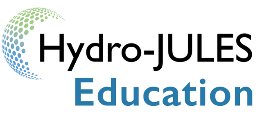 Researcher Exchange Programme (2024)I agree to the following terms and conditions:  To provide a one-page report to the Project Manager describing the visit and its accomplishments within 30 days of completion of the visit.To appear in publicity and promotion materials for UKCEH.To acknowledge the support of Hydro-JULES funds in any publications or presentations arising from the visit.To participate in a Knowledge-Sharing Seminar, where you will have the opportunity to present a specific topic chosen from your respective field of expertise.To gain approval from; and be removed from your usual obligations at your home institution.Be removed from their usual obligations at their home institution and be available to apply themselves to their research project and participate in the programmes activities during the length of their stay.Full name:E-mail address:Current Institution:Phone Number:Dates of proposed visit:Please describe the purpose of your visit:Please describe the purpose of your visit:What are your top three goals for this visit? (i.e., network, establish new collaboration, give/hear research presentations, learn new technique, etc.)What are your top three goals for this visit? (i.e., network, establish new collaboration, give/hear research presentations, learn new technique, etc.)Have you been in contact with a HJ Scientist regarding the REP?        Yes    No If yes, please provide the HJ contact name and any other supporting detailsHave you been in contact with a HJ Scientist regarding the REP?        Yes    No If yes, please provide the HJ contact name and any other supporting detailsPlease provide details of your planned itineraryPlease provide details of your planned itineraryPlease provide details of estimated costs of your visit:Please provide details of estimated costs of your visit:Please provide details of estimated costs of your visit:Items(£)Indicate if cost to be covered by REP or otherTOTALSignatureDate